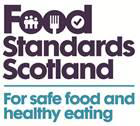 Food Standards Scotland (FSS)Public Consultation www.foodstandards.gov.scotIntroduction of FSS opinion and consultation on applications for authorisation of six novel foodsAnnex C: List of Interested PartiesAG IndustriesAgricultural Industries Confederation (AIC) ScotlandAldiBaby Milk ActionBritish Soft Drink Association (BSDA)Campden BRIChildren in ScotlandChildren’s Health ScotlandChilled Food AssociationCooke Aquaculture Scotland LtdDairy UK - ScotlandFood and Drink FederationGalloway MacLeod LimitedHealth Scotland (NHS)  Fife - Nutrition & Dietic Dept.James Hutton InstituteKiwa-PIANational Association of British and Irish Millers (NABIM)Nourish ScotlandPelagia ASRowett InstituteRoyal Environmental Health Institute for ScotlandSainsburysScottish Grocers FederationScottish Wholesale AssociationSNACMA (The Snack, Nut and Crisp Manufacturers Association)Soil Association ScotlandTescoThe ScotsmanWRAP